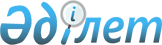 Об утверждении Правил получения отказа от субъектов производства драгоценных металлов или подтверждения уполномоченного органа о наличии такого отказа, а также условий для субъектов производства драгоценных металловПриказ Министра по инвестициям и развитию Республики Казахстан от 12 октября 2016 года № 714. Зарегистрирован в Министерстве юстиции Республики Казахстан 4 ноября 2016 года № 14398.
      В соответствии с пунктом 2 статьи 8 Закона Республики Казахстан от 14 января 2016 года "О драгоценных металлах и драгоценных камнях" ПРИКАЗЫВАЮ:
      1. Утвердить прилагаемые Правила получения отказа от субъектов производства драгоценных металлов или подтверждения уполномоченного органа о наличии такого отказа, а также условия для субъектов производства драгоценных металлов.
      2. Комитету индустриального развития и промышленной безопасности Министерства по инвестициям и развитию Республики Казахстан (Ержанов А. К.) обеспечить:
      1) государственную регистрацию настоящего приказа в Министерстве юстиции Республики Казахстан;
      2) направление копии настоящего приказа в бумажном и электронном виде на официальное опубликование в периодические печатные издания и информационно-правовую систему "Јділет", а также в Эталонный контрольный банк нормативных правовых актов Республики Казахстан в течение десяти календарных дней со дня государственной регистрации в Министерстве юстиции Республики Казахстан;
      3) размещение настоящего приказа на интернет-ресурсе Министерства по инвестициям и развитию Республики Казахстан;
      4) в течение десяти рабочих дней после государственной регистрации настоящего приказа в Министерстве юстиции Республики Казахстан представление в Юридический департамент Министерства по инвестициям и развитию Республики Казахстан сведений об исполнении мероприятий, предусмотренных подпунктами 1), 2) и 3) настоящего пункта.
      3. Контроль за исполнением настоящего приказа возложить на курирующего вице-министра по инвестициям и развитию Республики Казахстан.
      4. Настоящий приказ вводится в действие по истечении двадцати одного календарного дня после дня его первого официального опубликования. Правила
получения отказа от субъектов производства драгоценных металлов
или подтверждения уполномоченного органа о наличии такого
отказа, а также условия для субъектов производства драгоценных
металлов
Глава 1. Общие положения
      1. Настоящие Правила получения отказа от субъектов производства драгоценных металлов или подтверждения уполномоченного органа о наличии такого отказа, а также условия для субъектов производства драгоценных металлов (далее – Правила) разработаны в соответствии с пунктом 2 статьи 8 Закона Республики Казахстан от 14 января 2016 года "О драгоценных металлах и драгоценных камнях" и определяют порядок получения лицами, имеющими намерение произвести вывоз с территории Республики Казахстан сырьевых товаров, содержащих драгоценные металлы, отказа от всех субъектов производства драгоценных металлов или подтверждения уполномоченного органа о наличии такого отказа, а также устанавливают условия для субъектов производства драгоценных металлов.
      2. В настоящих Правилах используются следующие основные понятия:
      1) драгоценные металлы – золото, серебро, платина и металлы платиновой группы (палладий, иридий, родий, рутений и осмий) в любом состоянии и виде;
      2) субъекты производства драгоценных металлов – юридические лица Республики Казахстан, осуществляющие производство драгоценных металлов на территории Республики Казахстан;
      3) сырьевые товары, содержащие драгоценные металлы, – необработанные драгоценные металлы (в том числе сплав Доре в виде слитка, катодные металлы), цинковые осадки, лом и отходы драгоценных металлов, руды и концентраты драгоценных металлов, руды, концентраты и зола цветных металлов, полупродукты производства цветных металлов, содержащие драгоценные металлы;
      4) уполномоченный орган – центральный исполнительный орган, осуществляющий руководство, а также в пределах, предусмотренных законодательством Республики Казахстан, межотраслевую координацию в области регулирования производства драгоценных металлов и оборота драгоценных металлов и драгоценных камней, сырьевых товаров, содержащих драгоценные металлы, ювелирных и других изделий.
      3. Перечень субъектов производства драгоценных металлов утвержден приказом Министра по инвестициям и развитию Республики Казахстан от 30 марта 2016 года № 303 "Об утверждении перечня субъектов производства драгоценных металлов" (зарегистрированный в Реестре государственной регистрации нормативных правовых актов за № 13635) (далее – Перечень). Глава 2. Порядок получения отказа от субъектов производства
драгоценных металлов лицами, имеющими намерение произвести
вывоз с территории Республики Казахстан сырьевых товаров,
содержащих драгоценные металлы
      4. Лицо, имеющее намерение произвести вывоз с территории Республики Казахстан сырьевых товаров, содержащих драгоценные металлы (далее – лицо, имеющее намерение произвести вывоз), направляет субъектам производства драгоценных металлов обращение о намерении произвести вывоз с территории Республики Казахстан сырьевых товаров, содержащих драгоценные металлы, по форме согласно приложению к настоящим Правилам (далее – обращение) с приложением подтверждающих документов.
      Обращение направляется субъектам производства драгоценных металлов, состоящим в Перечне.
      5. В случае несоответствия обращения пункту 4 настоящих Правил субъект производства драгоценных металлов в течение двух рабочих дней со дня получения обращения возвращает его лицу, имеющему намерение произвести вывоз, без рассмотрения.
      6. В случае соответствия обращения пункту 4 настоящих Правил субъект производства драгоценных металлов в течение десяти рабочих дней со дня получения обращения представляет лицу, имеющему намерение произвести вывоз, и в уполномоченный орган информацию о возможности принять в полном или частичном объеме сырьевые товары лица, имеющего намерение произвести вывоз, содержащие драгоценные металлы, для целей их переработки и (или) аффинажа (далее – информация) либо отказ от переработки и (или) аффинажа сырьевых товаров лица, имеющего намерение произвести вывоз, содержащих драгоценные металлы (далее – отказ).
      7. Основаниями для отказа от переработки и (или) аффинажа сырьевых товаров, содержащих драгоценные металлы, могут являться:
      1) технологическая невозможность переработки и (или) аффинажа, в том числе несоответствие пороговым значениям содержания вредных примесей и драгоценных металлов в сырьевых товарах, содержащих драгоценные металлы;
      2) отсутствие или недостаточность производственной мощности для переработки и (или) аффинажа предлагаемого объема сырьевых товаров, содержащих драгоценные металлы;
      3) экономическая нецелесообразность переработки руд, концентратов и золы цветных металлов, полупродуктов производства цветных металлов, содержащих драгоценные металлы.
      8. Отказ субъекта производства драгоценных металлов действует со дня его получения лицом, имеющим намерение произвести вывоз, до конца текущего календарного года. Глава 3. Порядок получения подтверждения уполномоченного органа
о наличии отказа от субъектов производства драгоценных металлов
лицами, имеющими намерение произвести вывоз с территории
Республики Казахстан сырьевых товаров, содержащих драгоценные
металлы
      9. Лицо, имеющее намерение произвести вывоз, в случае неполучения ответа от субъекта производства драгоценных металлов в срок, установленный пунктом 6 настоящих Правил, представляет в уполномоченный орган копию обращения с отметкой о дате получения субъектами производства драгоценных металлов (далее – копия обращения).
      10. Уполномоченный орган в случае соответствия обращения пункту 4 настоящих Правил и невыполнения субъектом производства драгоценных металлов одного из условий, указанных в пункте 13 настоящих Правил, представляет лицу, имеющему намерение произвести вывоз, подтверждение о наличии отказа.
      11. Срок предоставления лицу, имеющему намерение произвести вывоз, подтверждения уполномоченного органа о наличии отказа от субъектов производства драгоценных металлов – десять рабочих дней со дня получения копии обращения.
      12. Подтверждение уполномоченного органа о наличии отказа от субъекта производства драгоценных металлов действует со дня его получения лицом, имеющим намерение произвести вывоз, до конца текущего календарного года. Глава 4. Условия для субъектов производства драгоценных
металлов
      13. Субъект производства драгоценных металлов считается предоставившим отказ в случае невыполнения следующих условий:
      1) предоставление лицу, имеющему намерение произвести вывоз, и уполномоченному органу информации или отказа в срок, указанный в пункте 6 настоящих Правил;
      2) соответствие информации, предоставляемой лицу, имеющему намерение произвести вывоз, и уполномоченному органу, обращению лица, имеющего намерение произвести вывоз, указанному в пункте 3 настоящих Правил.
      Форма      
      ____________________________________
      ____________________________________
      ____________________________________
      наименование субъекта производства 
      драгоценных металлов        Обращение
о намерении произвести вывоз с территории Республики Казахстан
сырьевых товаров, содержащих драгоценные металлы
      _____________________________________________________________________
      _____________________________________________________________________
      _____________________________________________________________________
      _____________________________________________________________________
      _____________________________________________________________________
      ____________________________________________________________________,
        фамилия, имя, отчество (при его наличии), адрес, индивидуальный
        идентификационный номер физического лица либо наименование, место
      нахождения, бизнес-идентификационный номер юридических лица
      имея намерение произвести вывоз с территории Республики Казахстан
      _____________________________________________________________________
      _____________________________________________________________________
      _____________________________________________________________________
      _____________________________________________________________________
      _____________________________________________________________________
        вид сырьевого товара, содержащего драгоценные металлы, с указанием
      содержащихся драгоценных металлов
      общим весом _________________________________________________________
      общий вес сырьевого товара, содержащего драгоценные металлы
      и следующими качественными характеристиками (подтверждающие документы
      прилагаются):
      _____________________________________________________________________
      _____________________________________________________________________
      _____________________________________________________________________
      _____________________________________________________________________
      _____________________________________________________________________
      _____________________________________________________________________
      _____________________________________________________________________
      _____________________________________________________________________
      _____________________________________________________________________
      _____________________________________________________________________
      _____________________________________________________________________
      ____________________________________________________________________,
      качественные характеристики сырьевого товара,
      содержащего драгоценные металлы
      в соответствии с Правилами получения отказа от субъектов производства
      драгоценных металлов или подтверждения уполномоченного органа о
      наличии такого отказа, утвержденными приказом Министра по инвестициям
      и развитию Республики Казахстан от 12 октября 2016 года № 714 (далее
      – Правила), просит предоставить информацию о возможности принять в
      полном или частичном объеме указанные выше сырьевые товары,
      содержащие драгоценные металлы, либо отказ от переработки и (или)
      аффинажа указанных выше сырьевых товаров, содержащих драгоценные
      металлы, в установленный пунктом 6 Правил срок.
      Приложения:
      _____________________________________________________________________
      _____________________________________________________________________
      _____________________________________________________________________
      перечень прилагаемых документов, подтверждающих качественные
        характеристики сырьевого товара, содержащего драгоценные металлы
      Отметка о принятии обращения:
      _______________________________________________________________
      дата принятия, фамилия, имя, отчество (при наличии), должность
					© 2012. РГП на ПХВ «Институт законодательства и правовой информации Республики Казахстан» Министерства юстиции Республики Казахстан
				
Министр
по инвестициям и развитию
Республики Казахстан
Ж. КасымбекУтверждены
приказом Министра
по инвестициям и развитию
Республики Казахстан
от 12 октября 2016 года № 714 Приложение
к Правилам получения отказа от субъектов
производства драгоценных металлов
или подтверждения уполномоченного
органа о наличии такого отказа
__________________________________
__________________________________
__________________________________
__________________________________
   фамилия, имя, отчество (при
       наличии), должность
МП
__________________________
дата, подпись